1 SL 706/2020 - 4VRCHNÍ STÁTNÍ ZASTUPITELSTVÍ V OLOMOUCI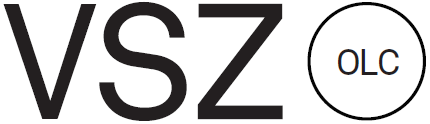 ___________________________________________________________________OPATŘENÍvrchního státního zástupce v Olomouci č. 6/2020ze dne 23. června 2020,ke stanovení okruhu věcí vyřizovaných pobočkami Vrchního státního zastupitelství v OlomouciPodle § 4 vyhlášky Ministerstva spravedlnosti č. 23/1994 Sb., o jednacím řádu státního zastupitelství, zřízení poboček některých státních zastupitelství a podrobnostech o úkonech prováděných právními čekateli, ve znění pozdějších předpisů (dále jen „jednací řád státního zastupitelství“) stanovím okruh věcí vyřizovaných u poboček Vrchního státního zastupitelství v Olomouci v Brně a v Ostravě takto:§ 1Organizační začleněníPobočky Vrchního státního zastupitelství v Olomouci v Brně a v Ostravě organizačně spadají pod odbor závažné hospodářské a finanční kriminality a plní úkoly vymezené v čl. 14 Organizačního a aprobačního řádu Vrchního státního zastupitelství v Olomouci ze dne 20. 2. 2017, sp. zn. 1 SPR 38/2017. § 2Dozor nad zachováváním zákonnosti v přípravném řízení a další úkony trestního řízení(1)	Pobočky zejména vykonávají dozor nad zachováváním zákonnosti v přípravném řízení ve věcech týkajících se trestných činů uvedených v § 15 jednacího řádu státního zastupitelství a plní další úkoly vyplývající z § 15 jednacího řádu státního zastupitelství. (2)	V těchto věcech dále vystupují v řízeních před soudem a plní úkoly vyplývající zejména z trestního řádu, ze zákona č. 418/2011 Sb., o trestní odpovědnosti právnických osob a řízení proti nim, ve znění pozdějších předpisů, ze zákona č. 104/2013 Sb., o mezinárodní justiční spolupráci ve věcech trestních, ve znění pozdějších předpisů, ze zákona č. 283/1993 Sb., o státním zastupitelství, ve znění pozdějších předpisů, ze zákona č. 279/2003 Sb., o výkonu zajištění majetku a věcí v trestním řízení a o změně některých zákonů, ve znění pozdějších předpisů.(3)	Při výkonu dozoru podávají návrhy soudu, vyhotovují obžaloby a jiná rozhodnutí v přípravném řízení, účastní se řízení u soudu a podávají proti rozhodnutím soudů v odůvodněných případech opravné prostředky. § 3Jiné úkolyPobočky mohou působit i v jiných věcech, které jim byly přiděleny vrchním státním zástupcem nebo jeho náměstkem a plní i další úkoly uložené jim v rámci výkonu působnosti Vrchního státního zastupitelství v Olomouci. § 4Zrušovací ustanoveníZrušuje se opatření vrchní státní zástupkyně v Olomouci poř. č. 2/2010, ze dne 19. 1. 2010, sp. zn. 1 SL 702/2010. § 5ÚčinnostToto opatření nabývá účinnosti dnem 1. července 2020.	JUDr. Ivo Ištvan	vrchní státní zástupce